ДЕПАРТАМЕНТ ЗА ЕЗИКОВО ОБУЧЕНИЕ  (ДEO - ИЧС)ул. "Коста Лулчев" 27, 1111 София, БЪЛГАРИЯDEPARTMENT FOR LANGUAGE TEACHING AND INTERNATIONAL STUDENTS  (DLTIS)27 Коstа ,  1111  Tel. (+359 2) 872 07 33, (+359 2) 872 34 81, Fax: (+ 359 2) 872 38 77,  Website: www.deo.uni-sofia.bgE-mail:  office@deo.uni-sofia.bg,  desk@deo.uni-sofia.bgДОПЪЛНЕНИЕ КЪМ ДОГОВОР№ ОБ_________________/  2020г.На основание изявено желание от страна на НАЕМАТЕЛЯ :(  име, презиме, фамилия )ЕГН, ЛНЧ, рожденна дата от стая №свързано със следните основателни причини: ____________________________________________________________________________________________________________________________________________________________________________________Срокът за отдаване под наем на горепосочената стая се продължава за времето от 01.08. до ________2020г., като условията за предплащане на наема остават съгласно основния договор, по установения ред.     При неизпълнение на задълженията, приети с основния договор, се прилагат санкциите, определени в правилника за вътрешен ред в общежитието.Допълнението към договора се попълва в два еднообразни екземпляра, един за НАЕМАТЕЛЯ и другият за НАЕМОДАТЕЛЯ.НАЕМАТЕЛ:                                                         НАЕМОДАТЕЛ :___________________                                          ДЕО при СУ “ Св. Климент Охридски “(подпис  ) / ____________________________/                    ДИРЕКТОР : ______________________(  име, фамилия )                                                                                                       / проф. д-р Св. Халачева  /                                                          СОФИЙСКИ  УНИВЕРСИТЕТ"СВ. КЛИМЕНТ  ОХРИДСКИ"БУЛ. "ЦАР ОСВОБОДИТЕЛ" 151504 СОФИЯ, БЪЛГАРИЯТел. (+359 2) 9308 200Факс (+359 2) 946 0255www.uni-sofia.bg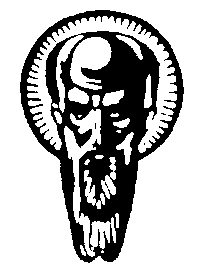 ST.  KLIMENT  OHRIDSKIUNIVERSITY  OF  SOFIA15  TZAR  OSVOBODITEL  BD.1504  SOFIA,  BULGARIAТеl. (+359 2) 9308 200Fax (+359 2) 946 0255www.uni-sofia.bg